The City School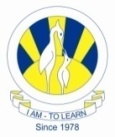 PAF Chapter, Prep SectionReinforcement Worksheet  – Topic :  “Scratch”The City School / PAF Chapter/ Scratch Reinforcement Worksheet/ 2017 / ICT/ Class 6SECTION-DQ1:	Fill in the blanks. Scratch projects are made up of objects called ________________.The _________is where you see your stories, games, and animations come to life.To program a sprite, we drag out blocks to the 				.Scratch is a 			 language.The ______ Flag provides a convenient way to start many scripts at the same time.Scratch is a 			language.You can change how a sprite looks by giving it a different			.The objects or characters in scratch are called ______________.The ______ Flag provides a convenient way to start many scripts at the same time.Q2. Match column A with B and write the answers in column C.                                                      Q.3. Write the Name and its descriptionTool	         Name				DescriptionThe City School / PAF Chapter/ Scratch Reinforcement Worksheet/ 2017 / ICT/ Class 6Q.4	(a) Define the following terms:	 Q.4 (b) Write the purpose of the following scratch commands. 	 SECTION-AQ1:	Fill in the blanks. Scratch is a 					.Scratch projects are made up of objects called ________________.You can change how a sprite looks by giving it a different			.The _________is where you see your stories, games, and animations come to life.To program a sprite, we drag out blocks to the 				.To see and edit the sprite’s costume, click the 			 tab.You can use 				 to create or edit costumes and back grounds.Click the ___________ button to remove all content from the Canvas.The ______ Flag provides a convenient way to start many scripts at the same time.___________ uploads your project to the Scratch website.SECTION-B Q1:	Define the Following terms of Scratch:Green FlagRotation StyleStageCostumesSpriteSECTION-C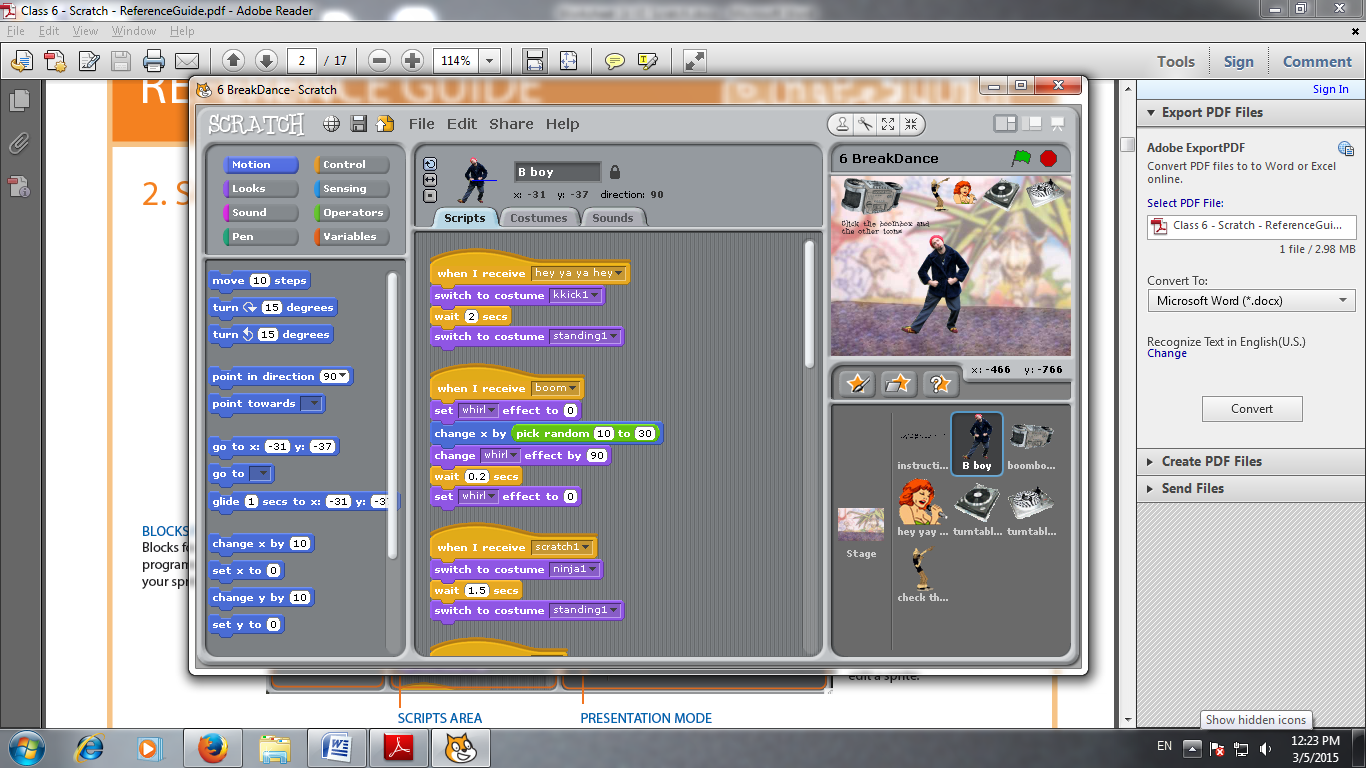 SECTION-CAABBC1move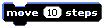 aThis block creates a pause whenever needed2forever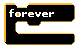 b Scripts that wear this block will activate once the Green Flag has been clicked.3wait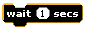 cScripts held inside this block will be repeated forever.4When green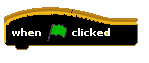 Flag ClickeddThis block is used to move the sprite from one place to another place.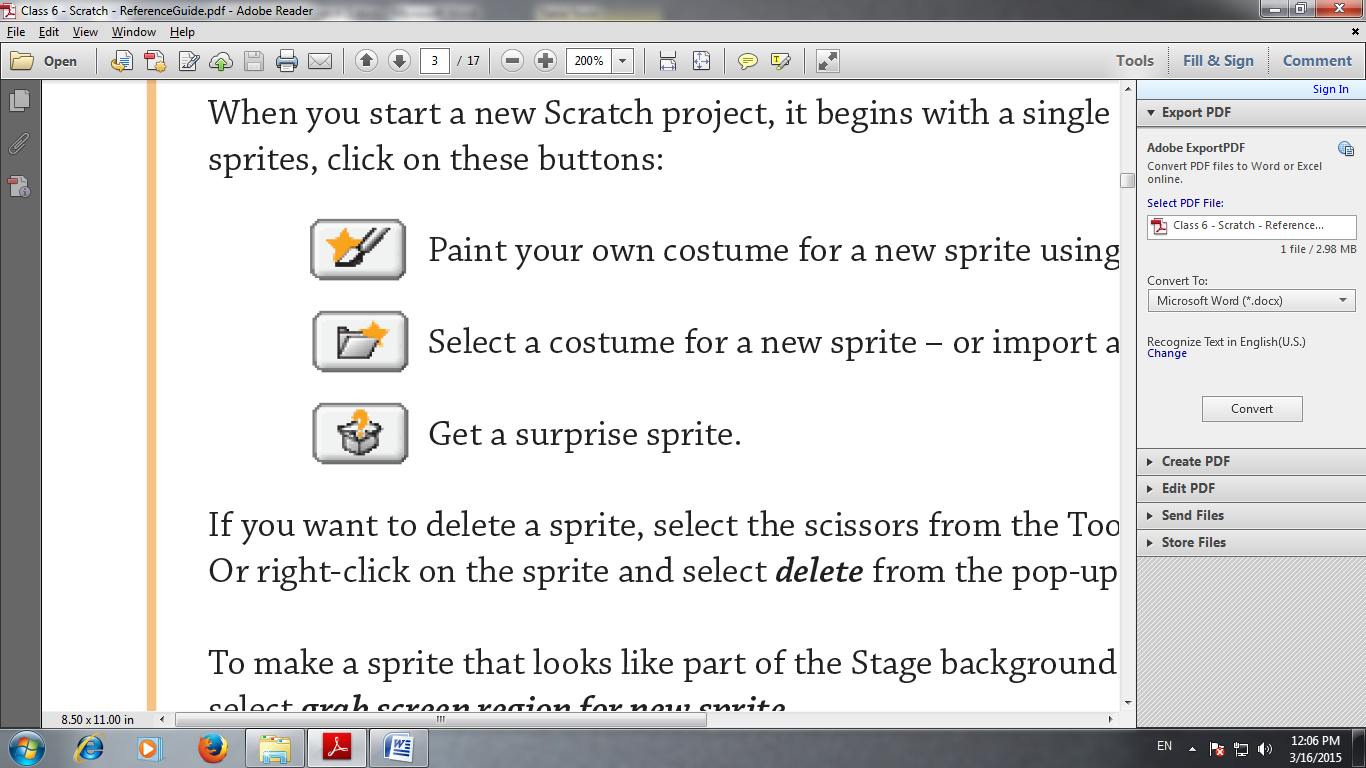 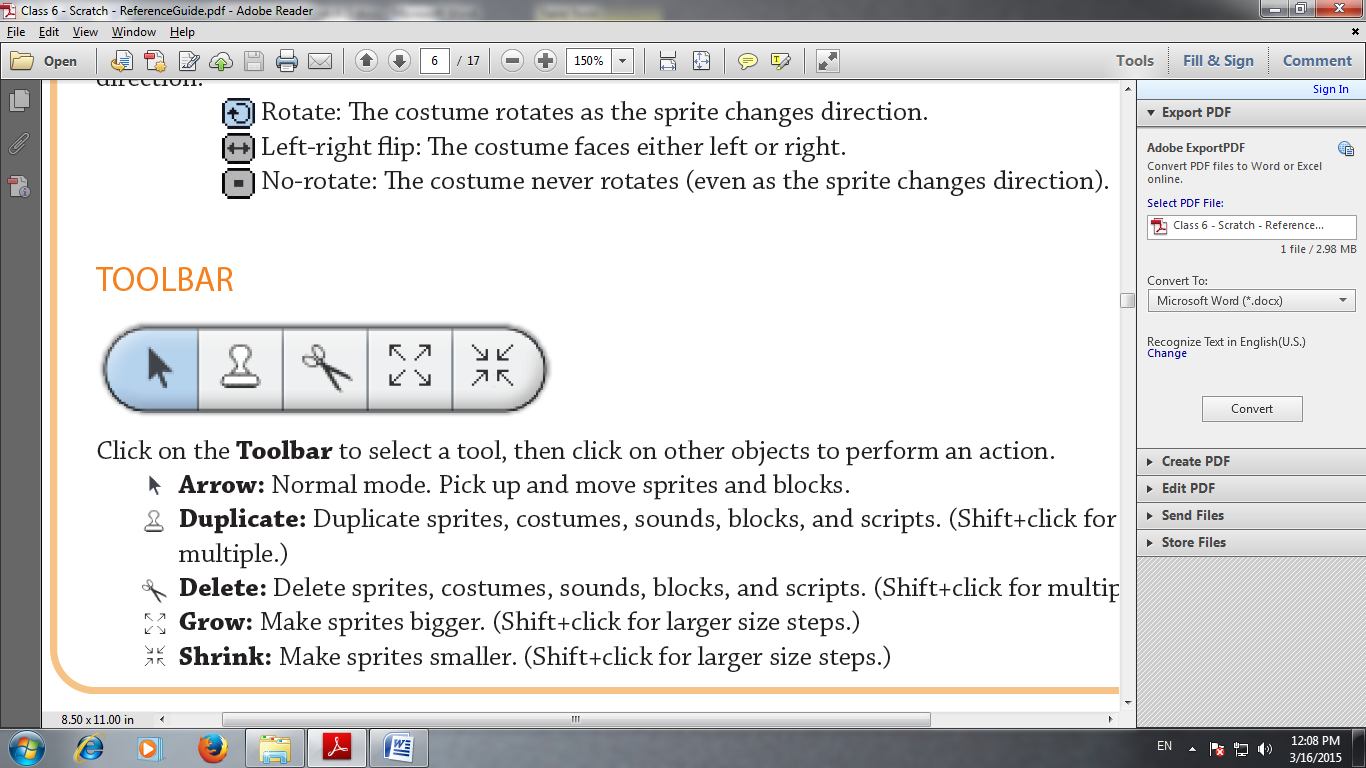 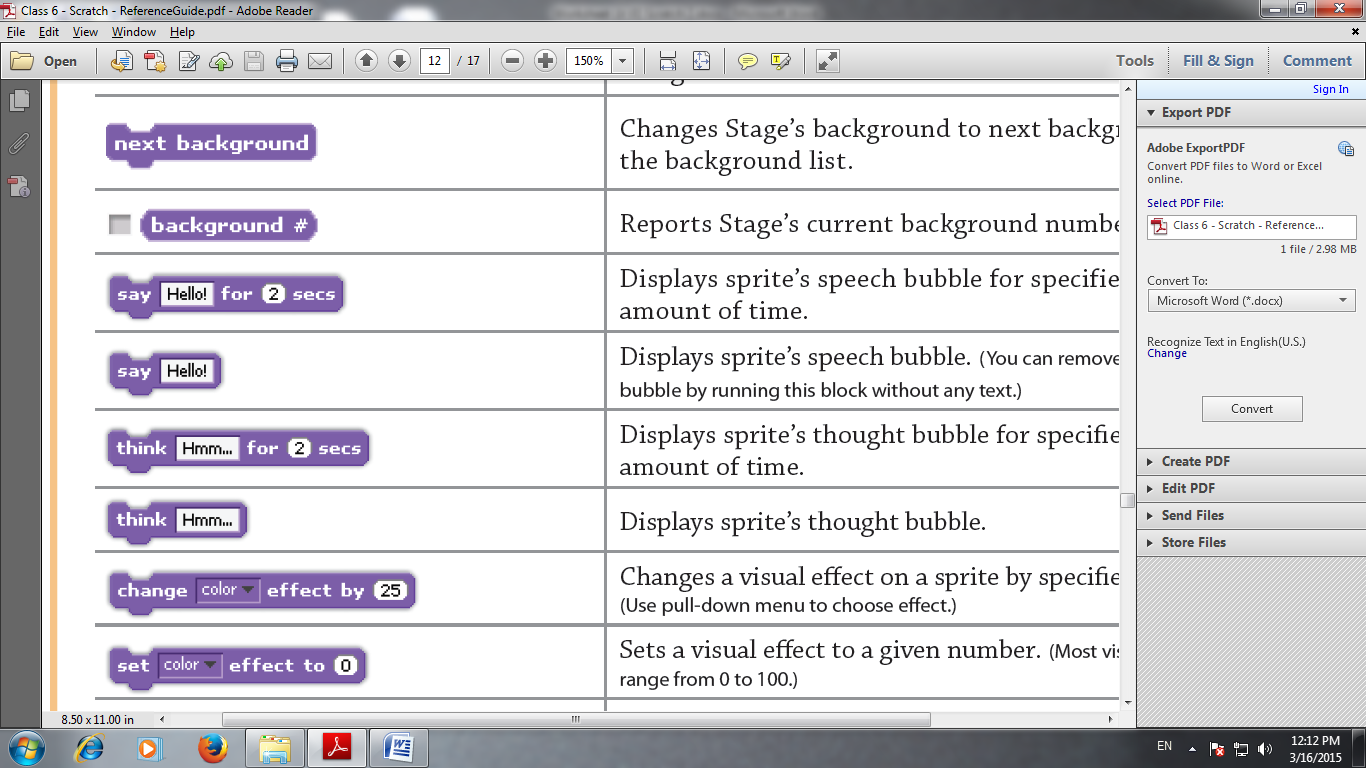 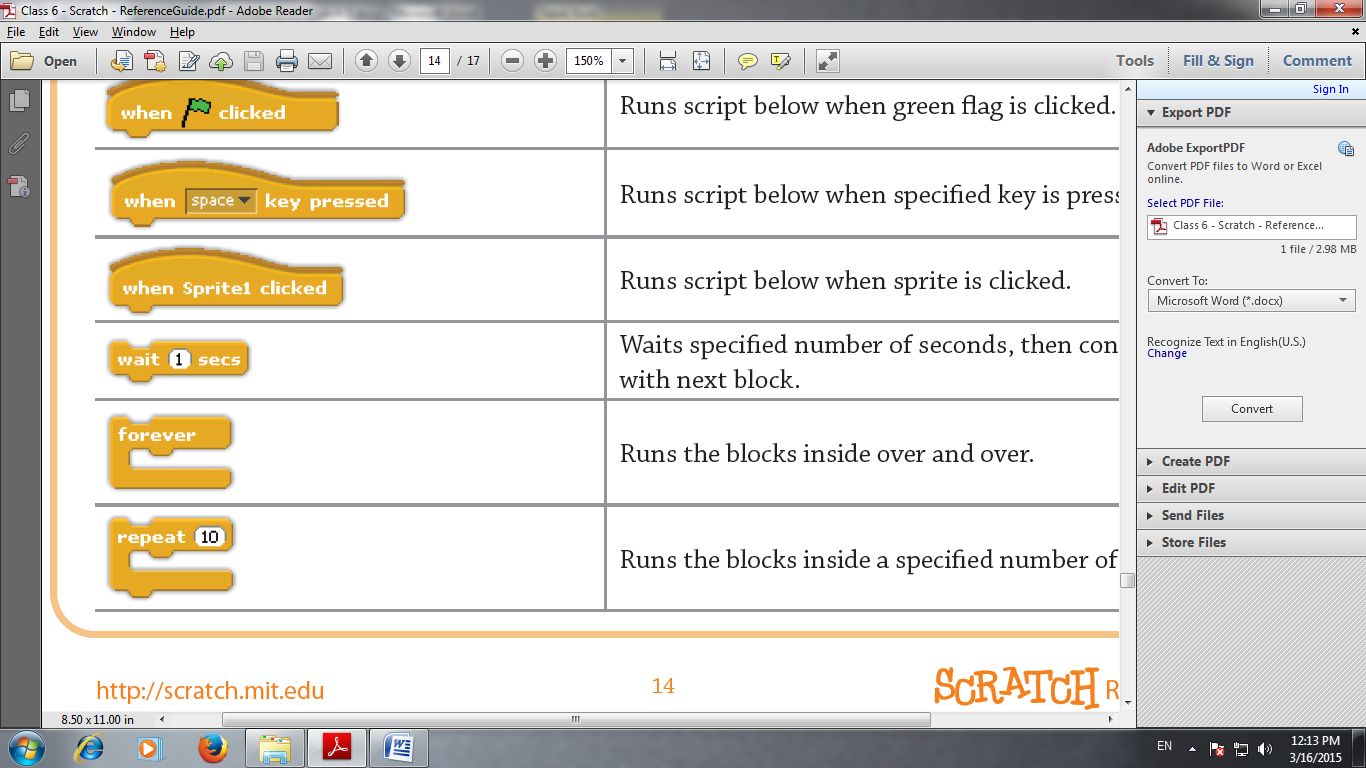 Costume: Stage: Script: SpriteBlock Palettes: Green Flag: Control in Block Palette: Motion in Block Palette:S.No.Blocks/CommandPurpose1.Wait2.Move3.Switch to background4.Next background5.Switch to costume6.Next costume7.Forever9.Say10.Think11.Go to x:__  y: __12.When Green Flag Clicked